AIW(EWM) FAQQuestion:How to setup and install EWM-W173H01E Bluetooth on Ubuntu 22.04 with kernel 5.15?Instructions :Download driver & firmware package via below link.ap6275p_rs3710_e03.tar.bz2Create a new folder named “bcmdhd” under /lib/firmware/.$ sudo mkdir bcmdhdCopy Bluetooth FW to /lib/firmware/bcmdhd/. Bluetooth FW file can be found in folder “ap6275p_firmware”.$ sudo cp BCM4362A2_001.003.006.1012.1017.hcd /lib/firmware/bcmdhd/ 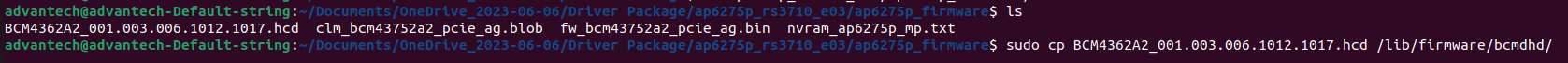 Input sudo dmesg | grep cp210x to check if cp210x driver is loaded automatically and ttyUSB0 appears.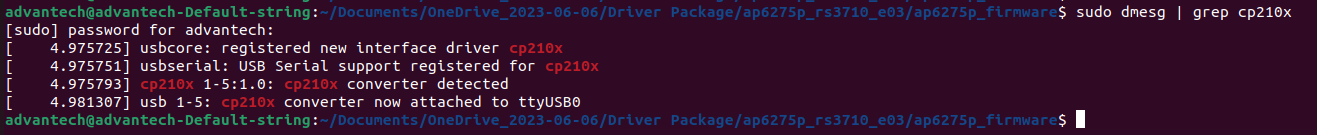 Move to path /Driver Package/ap6275p_rs3710_e03/ap6275p_application/.Remove the “brcm_patchram_plus”.$ sudo rm brcm_patchram_plusThen build “brcm_patchram_plus.c” with gcc.$ sudo gcc brcm_patchram_plus.c -o brcm_patchram_plus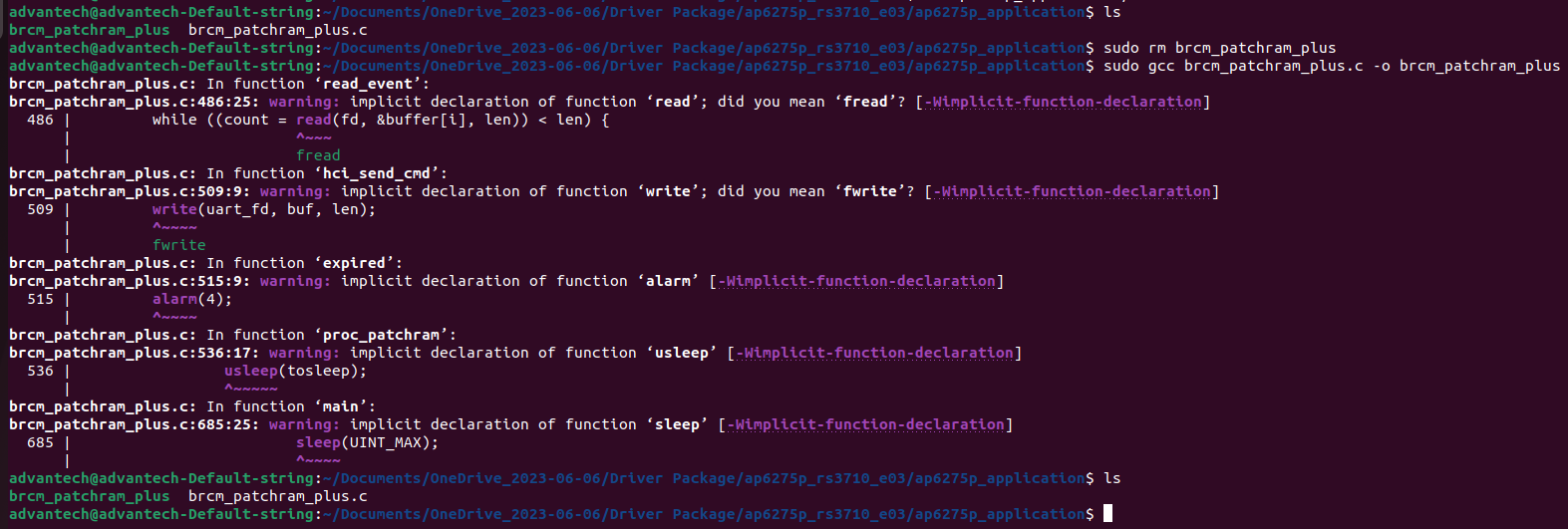 Input following command to enable HCI interface with brcm_patchram_plus which build in last step. (Please change to root user.)# ./brcm_patchram_plus -d --enable_hci --no2bytes --tosleep 200000 --baudrate 115200 --patchram /lib/firmware/bcmdhd/BCM4362A2_001.003.006.1012.1017.hcd /dev/ttyUSB0 &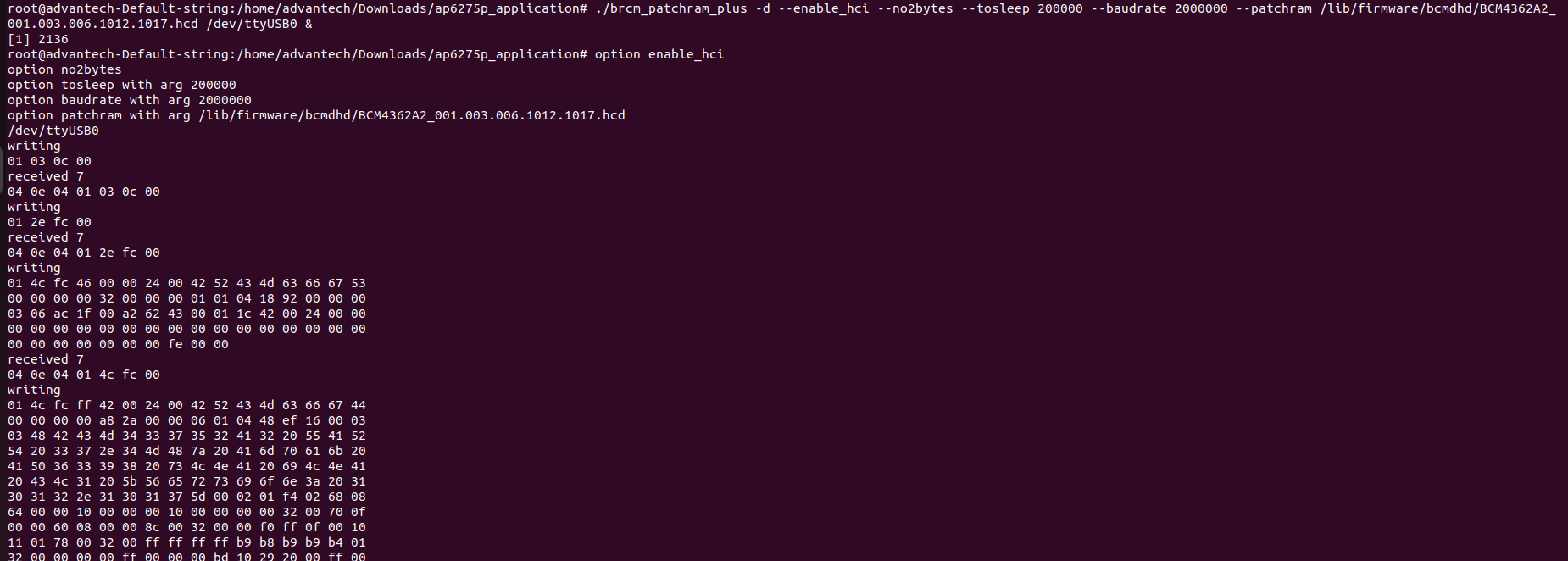 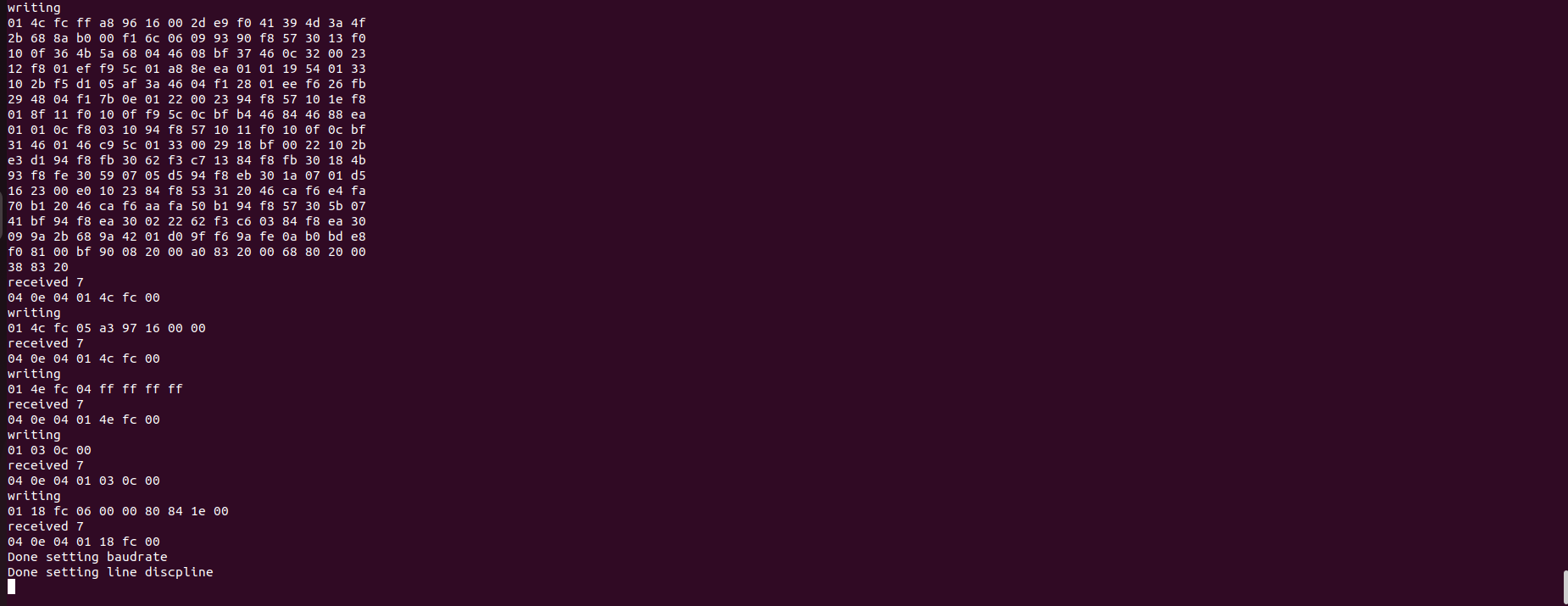 Check if BT interface appears or not. If yes, please jump to conclusion part.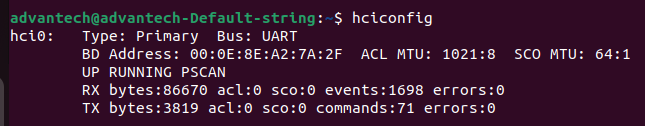 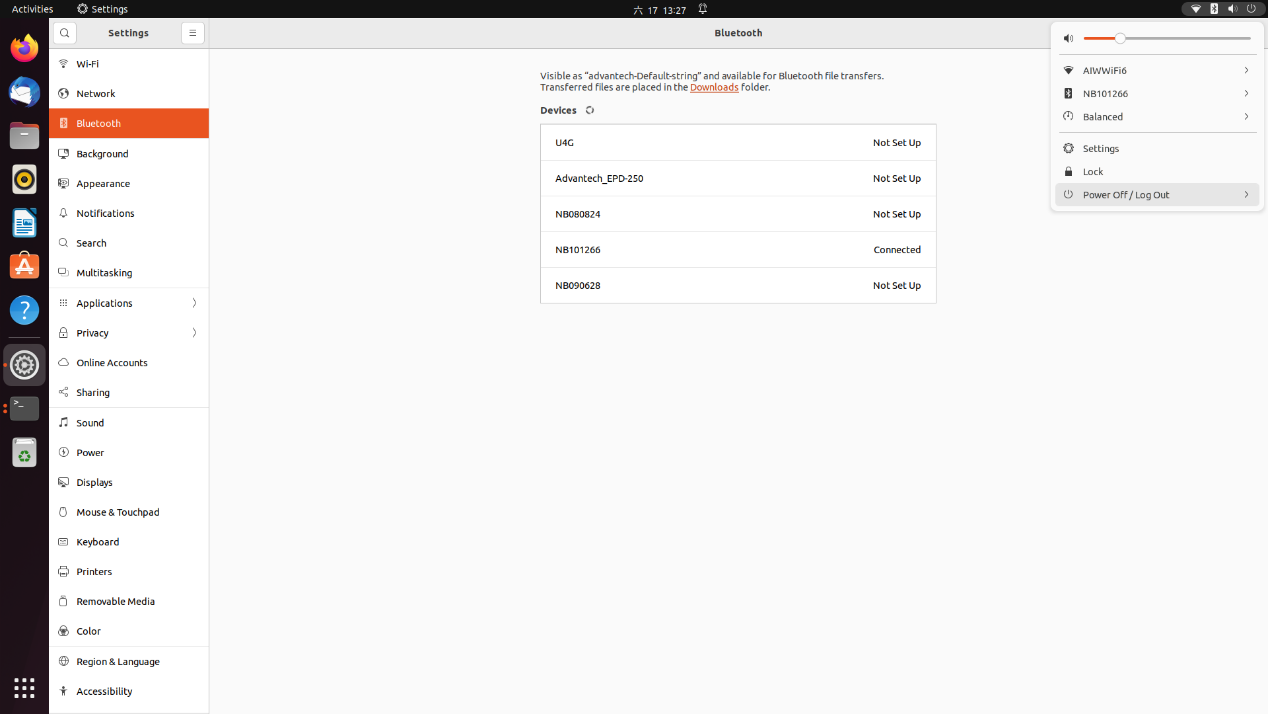 If not, please check the BT interface status with “hciconfig -a”If it’s down, please try to make BT interface status up.$ sudo hciconfig hci0 up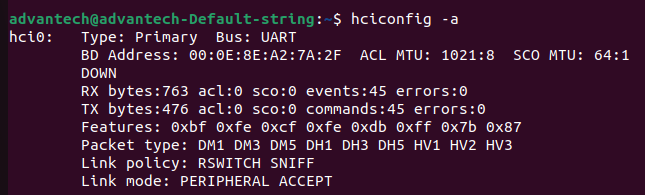 However, if it can’t be activated, please refer to following screenshot to fix.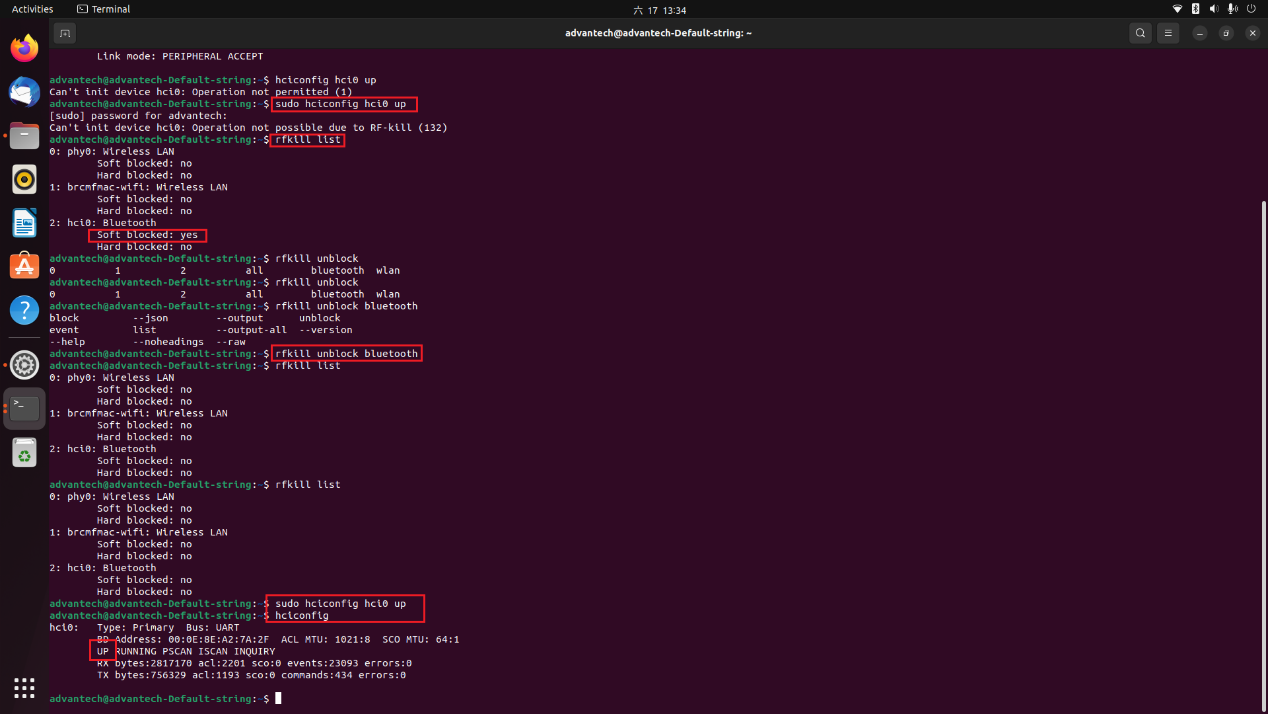 Conclusion :After connect to other BT devices, try to send & receive files to verify BT function works.Send : 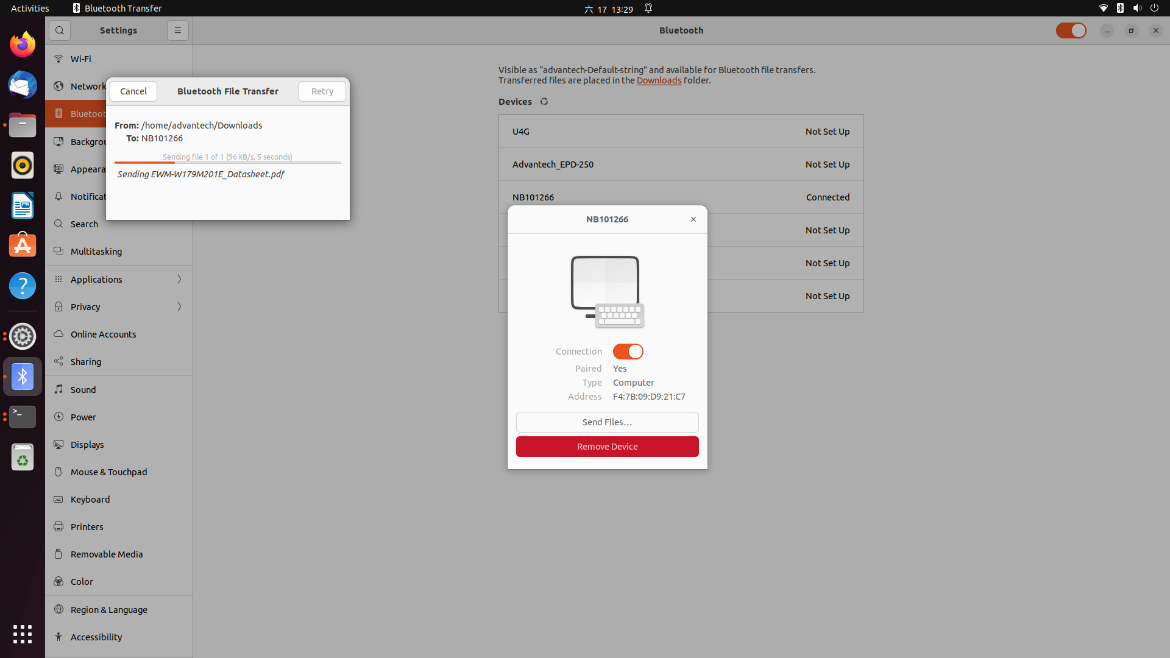 Receive :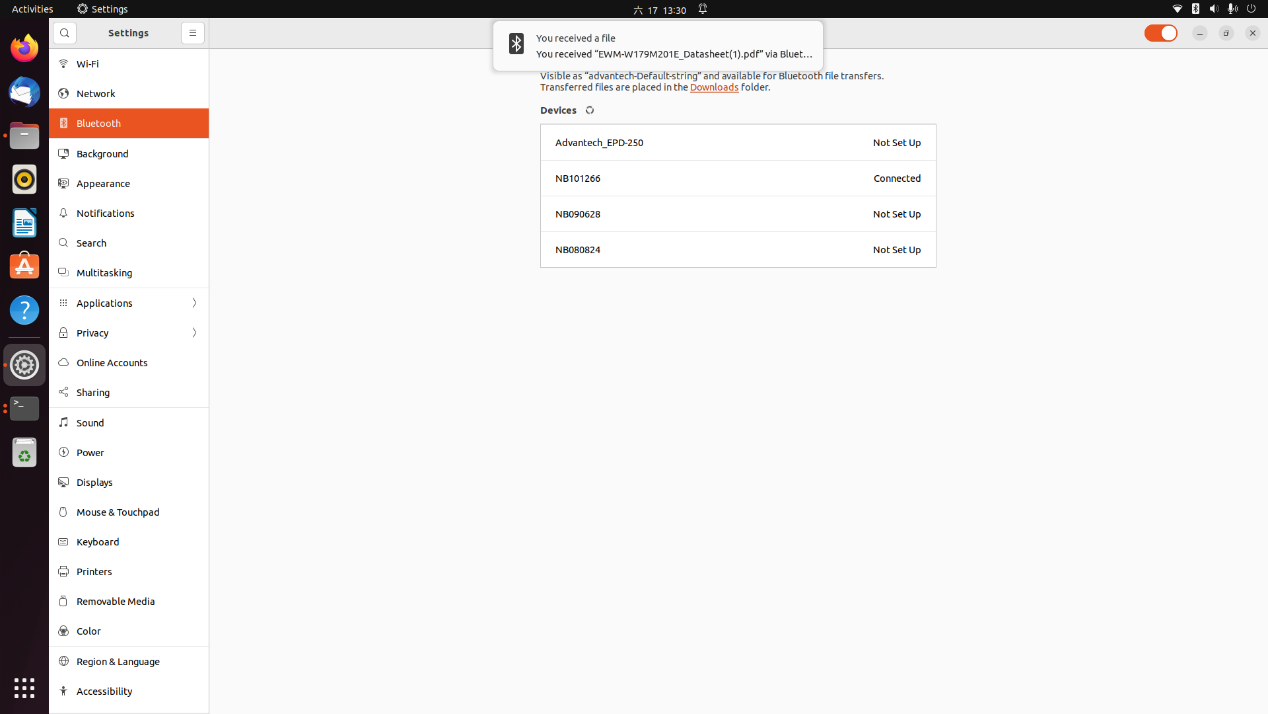 Test with Linux Ubuntu 22.04.1 with kernel 5.15. (ARK-1250L)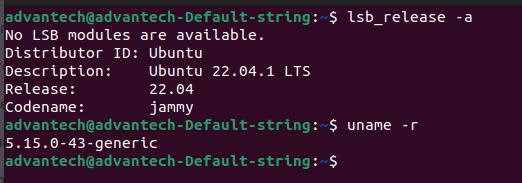 CategoryAIWDate2023/11/14KeywordEWM-W173H01E, Linux, Ubuntu 22.04, kernel 5.15, Broadcom AP6275P, BTEWM-W173H01E, Linux, Ubuntu 22.04, kernel 5.15, Broadcom AP6275P, BTEWM-W173H01E, Linux, Ubuntu 22.04, kernel 5.15, Broadcom AP6275P, BT